62 West Wallaby Street
Wigan
Lancashire
England
WG7 7FU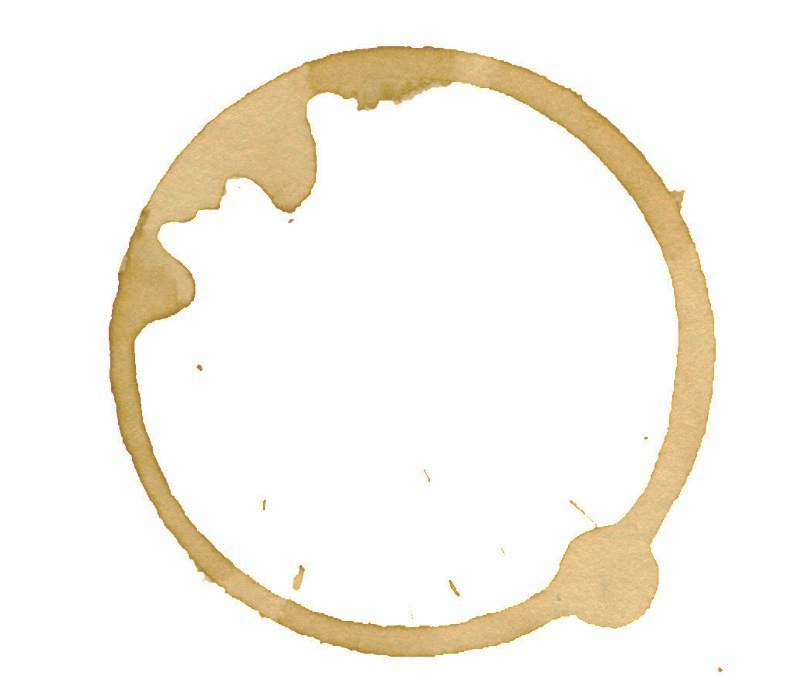 Friday 3rd July  Crikey, Year 4! We’ve had a major catastrophe down at the workshop! Let me tell you what’s happened…I was in my living room a week ago, enjoying a nice cuppa tea and some cheese and crackers, when I heard a strange noise coming from downstairs in the basement.Now, usually it’s me that’s making strange noises in the basement as I bring my ideas to life and put my inventions together. I thought it might have been Gromit, you know, because sometimes he’s a bit clumsy. But wouldn’t you know it, the mutt walked in just as I was about to shout for him! Then I realised! Someone was down there! We rushed down there, but were too late! Someone had stolen all of my ideas! All my blueprints, all my explanations of how my machines work, gone!This is why I’m writing to you, Year 4. I need some new invention s. I need some help getting going again! I want you to draw plans, make models and write explanations of your best machines possible. 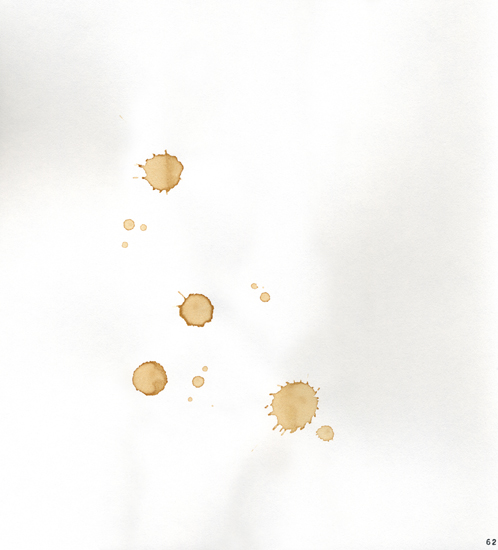 I’ve asked your teachers to help you out, because I need your drawings , models and writing to be as clear and understandable as possible, so that I can get building again! And don’t forget, I’m only going to make the interesting ones!  My invention show is in three weeks, and I need these explanations of how to build your machines!I hope you can help, Year 4?WallacePS, I’ve sent you a picture of the prime suspect. If you see him, make sure you tell the police!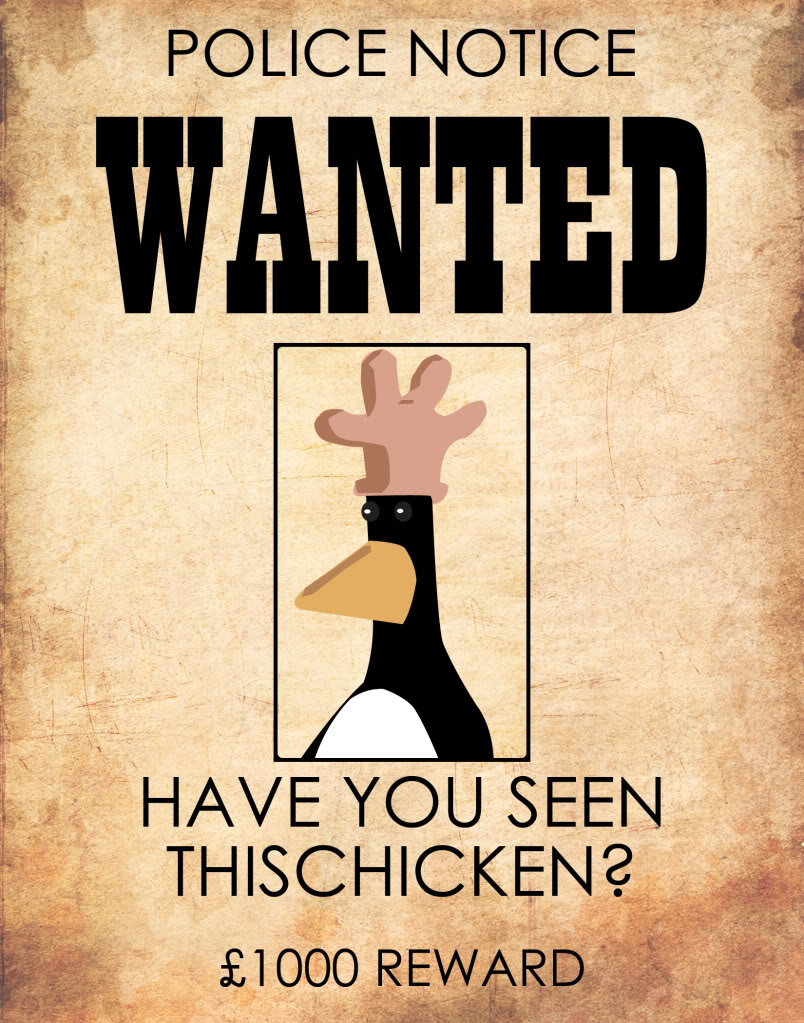 